Отдел образования администрации Льговского районаПриказ27 декабря 2021 года№ 1-71/1О создании школьной службы медиацииВ целях распространения среди обучающихся, родителей и педагогов цивилизованных форм разрешения споров и конфликтов, оказания помощи участникам образовательного процесса в разрешении споров и конфликтных ситуаций на основе принципов восстановительной медиации, снижения количества административного реагирования направонарушенияприказываю:Организовать в общеобразовательных организациях Льговского района школьную службу медиации.Утвердить положение о службе медиации (приложение № 1).Назначить руководителем (куратором) службы медиации специалиста или педагога образовательного учреждения.Информацию о работе школьной службы медиации разместить на официальном сайте образовательного учреждения.Контроль за исполнением данного приказа возложить на методиста МКУ «Льговский РМК (центр) Черкасову А.Н.Начальник отдела образованияАдминистрации Льговского районаКурской областиЮ.Н. Плеханов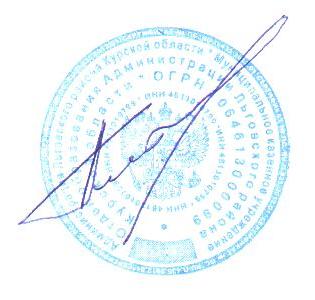 Приложение к приказу отдела образования администрации Льговского района Курской области от 27.12.2021 №ПОЛОЖЕНИЕ
О СЛУЖБЕ МЕДИАЦИИОбщие положения.Настоящее положение разработано в соответетвии с Конвенцией ООН о правах ребенка, Конституцией РФ, Федеральным законом от 29.12.2012 № 273-ФЗ «Oб образовании в Российской Федерации», с Распоряжением Правительства Российской Федерации от 30 июля 2014 г. № 1430-р «Об утверждении концепции развития до 2020 года сети служб медиации в целях реализации восстановительного правосудия в отношении детей, в том числе совершивших общественно опасные деяния, но не достигших возраста, с которого наступает уголовная ответственность».1 2 Служба медиации является социальной службой образовательного учреждения, которое объединяет обучающихся, педагогов и других участников образовательного процесса, заинтересованных в разрешении конфликтов и развитии практики восстановительной медиации в образовательном учреждении.1 3 Служба медиации является альтернативой другим способам реагирования на споры, конфликты, противоправное поведения или правонарушения несовершеннолетних. Результаты работы службы медиации и достигнутое соглашение конфликтующих сторон должны учитываться в случае вынесения административного решения по конфликту или правонарушению.1.4, Служба медиации является приоритетным способом реагирования, то есть сторонам конфликта предлагается в первую очередь обратиться в службу примирения, а при их отказе или невозможности решить конфликт путем переговоров и медиации образовательное учреждение может применить другие способы решения конфликта и/или меры воздействия.1.5 Допускается создание службы медиации только из педагогов и/или специалистов образовательного учреждения. В работе службы могут участвовать специалисты социальной и психологической службы (организации), работающей во взаимодействии с учреждением, где создана школьная служба медиации.Цели и задачи службы медиацииЦелью службы медиации является:распространение среди обучающихся, родителей и педагогов цивилизованных форм разрешения споров и конфликтов;помощь участникам образовательного процесса в разрешении споров и конфликтных ситуаций на основе принципов восстановительной медиации;снижение количества административного реагирования на правонарушения. Задачами службы медиации являются:проведение примирительных программ (восстановительных медиаций, кругов сообщества, школьных и семейных конференций и т.д.) для участников конфликтов и криминальных ситуаций;. обучение учащихся (воспитанников) и других участников образовательного процесса цивилизованным методам урегулирования конфликтов и осознания ответственности;« организация просветительских мероприятий и информирование участников образовательного процесса о принципах и ценностях восстановительной медиации.Принципы деятельности службы медиации Деятельность службы медиации основана на следующих принципах:Принцип добровольности, предполагающий как добровольное участие учащихся (воспитанников) в организации работы службы, так и обязательное согласие сторон, вовлеченных в конфликт, на участие в примирительной программе. Допускается направление сторон конфликта и их законных представителей на предварительную встречу с медиатором, после которой стороны могут участвовать или не участвовать в программе восстановительного разрешения конфликта и криминальной ситуации.Принцип конфиденциальности, предполагающий обязательство службы медиации не разглашать полученные в ходе программ сведения. Исключение составляет«информация о готовящемся преступлении, а также примирительный договор (по согласованию с участниками встречи и подписанный ими).Принцип нейтральности, запрещающий службе медиации принимать сторону одного из участников конфликта. Нейтральность предполагает, что служба медиации не выясняет вопрос о виновности или невиновности той или иной стороны, а является независимым посредником, помогающим сторонам самостоятельно найти решение. Если медиатор понимает, что не может сохранять нейтральность из-за личностных взаимоотношений с кем-либо из участников, он должен отказаться от медиации или передать ее другому медиатору.Порядок формирования службы медиацииВ состав службы медиации могут входить учащиеся 7-11 классов, прошедшие обучение проведению примирительных программ (в модели восстановительной медиации). Обучающиеся младших классов могут участвовать в работе службы в качестве ко-медиаторов (вторых медиаторов).Руководителем (куратором) службы может быть социальный педагог, психолог или иной педагогический работник школы, прошедший обучение по проведению примирительных программ (в модели восстановительной медиации), назначенный приказом директора образовательного учреждения.Родители дают согласие на работу своего ребенка в качестве ведущих примирительных встреч.Порядок работы службы медиации5 1 Служба медиации может получать информацию о случаях конфликтного или криминального характера от педагогов, обучающихся, администрации образовательного учреждения, членов службы примирения, родителей.5 2 Служба медиации принимает решение о возможности или невозможности примирительной программы в каждом конкретном случае самостоятельно в том числе на основании предварительных встреч со сторонами конфликта. При необходимости о принятом решении информируются должностные лица образовательного учреждения.Примирительная программа начинается в случае согласия конфликтующих сторон на участие в данной программе. Если действия одной или обеих сторон могут быть квалифицированы как правонарушение или преступление, для проведения программы также необходимо согласие родителей или их участие во встрече. При несогласии сторон, им могут быть предложены психологическая помощь или другие существующие в образовательном учреждении формы работы.Медиация может проводиться взрослым медиатором по делам, рассматриваемым в Ю1Н и ЗП или суде. Медиация (или другая восстановительная программа) не отменяет рассмотрения дела в КДН и ЗП или суде, но ее результаты и достигнутая договоренность может учитываться при вынесении решения по делу.5.5  В случае если примирительная программа планируется, когда дело находится на этапе дознания, следствия или в суде, то о ее проведении ставится в известность администрация образовательного учреждения и родители, и при необходимости производится согласование с соответствующими органами внутренних дел. Переговоры с родителями и должностными лицами проводит руководитель (куратор) службы примирения.Медиатор вправе отказаться от проведения медиации или любой другой восстановительной программы на основании своих профессиональных стандартов, либо в случае недостаточной квалификации, или невозможности обеспечить безопасность процесса. В этом случае образовательное учреждение может использовать иные педагогические технологии.В сложных ситуациях (как правило, если в ситуации есть материальный ущерб, среди участников есть взрослые или родители, а также в случае криминальной ситуации) куратор службы медиации принимает участие в проводимой программе.В случае если конфликтующие стороны не достигли возраста 10 лет, примирительная программа проводится с согласия классного руководителя.Служба медиации самостоятельно определяет сроки и этапы проведения программы в каждом отдельном случае.В случае если в ходе примирительной программы конфликтующие стороны пришли к соглашению, достигнутые результаты могут фиксироваться в письменном примирительном договоре или устном соглашении.При необходимости служба медиации передает копию примирительного договора администрации образовательного учреждения.Служба медиации помогает определить способ выполнения обязательств, взятых на себя сторонами в примирительном договоре, но не несет ответственность за их выполнение. При возникновении проблем в выполнении обязательств, служба медиации может проводить дополнительные встречи сторон и помочь сторонам осознать причины трудностей и пути их преодоления, что должно быть оговорено в письменном или устном соглашении.При необходимости служба медиации информирует участников примирительной программы о возможностях других специалистов (социального педагога, психолога, имеющихся на территории учреждений социальной сферы).Служба медиации рекомендует участникам конфликта на время проведения процедуры медиации воздержаться от обращений в вышестоящие инстанции, средства массовой информации или судебные органы.Деятельность службы медиации фиксируется в журналах и отчетах, которые являются внутренними документами службы;Руководитель (куратор) службы обеспечивает мониторинг проведенных программ, проведение супервизий с медиаторами на соответствие их деятельности принципам восстановительной медиации.Медиация (и другие восстановительные практики) не является психологической процедурой, и потому не требует обязательного согласия со стороны родителей. Однако куратор старается по возможности информировать и привлекать родителей в медиацию (а по указанным в пунктах 5.3 и5.4 категориям дел участие родителей или согласие на проведение медиации в их отсутствие является обязательным).По согласованию с администрацией образовательного учреждения и руководителем службы медиации, медиаторы могут проводить медиацию по конфликтам между педагогами и администрацией, конфликтам родителям и их детей, а также по семейным конфликтам и спорам. Если споры возникли из гражданских правоотношений, в том числе в связи с осуществлением предпринимательской и иной экономической деятельности, а также из трудовых и семейных правоотношений, деятельность медиатора и его квалификация регулируется 193-ФЗ РФ «Об альтернативной процедуре урегулирования споров с участием посредника (процедуре медиации)».Организация деятельности службы медиацииСлужбе медиации по согласованию с администрацией образовательного учреждения предоставляется помещение для сборов и проведения примирительных программ, а также возможность использовать иные ресурсы образовательного учреждения - такие, как оборудование, оргтехника, канцелярские принадлежности, средства информации и другие.Оплата работы руководителя (куратора) службы медиации может осуществляться из средств стимулирующего фонда по завершению процедуры медиации (по предъявлению примирительного договора или отчета).Поддержка и сопровождение школьной службы медиации может осуществляться социально-психологическими центрами или общественными организациями,I:i -имеющими обученных и практикующих медиаторов, по договору на возмездной или безвозмездной основе.Должностные лица образовательного учреждения оказывают службе медиациисодействие в распространении информации о деятельности службы среди педагогов и обучающихся.	.Служба медиации в рамках своей компетенции взаимодействует с психологом, социальным педагогом и другими специалистами образовательного учреждения.Администрация образовательного учреждения содействует службе медиации в организации взаимодействия с педагогами образовательного учреждения, а также социальными службами и другими организациями. Администрация поддерживает обращения педагогов и учащихся в службу примирения, а также содействует освоению ими навыков восстановительного разрешения конфликтов и криминальных ситуаций.В случае если стороны согласились на примирительную  встречу, то административные действия в отношении данных участников конфликта приостанавливаются. Решение о необходимости возобновления административных действий принимаемся после получения информации о результатах работы службы медиации и достигнутых договоренностях сторон.По мере необходимости проводятся совещания между администрацией и службой медиации по улучшению работы службы и ее взаимодействия с педагогами с целью предоставления возможности участия в примирительных встречах большему числу желающихВ случае если примирительная программа проводилась по факту, по которому возбуждено уголовное дело, администрация образовательного учреждения может ходатайствовать о приобщении к материалам дела примирительного договора, а также иных документов в качестве материалов, характеризующих личность обвиняемого, подтверждающих добровольное возмещение имущественного ущерба и иные действия, направленные на заглаживание вреда, причиненного потерпевшему.Служба медиации может вносить на рассмотрение администрации предложения по снижению конфликтности в школе.Заключительные положения7.1. Настоящее положение вступает в силу с момента утверждения.